DU MELLÉKLET 6.1.PÉCSI TUDOMÁNYEGYETEMTERMÉSZETTUDOMÁNYI KARINTÉZET NEVEA SZAKDOLGOZAT / DIPLOMAMUNKA CÍME 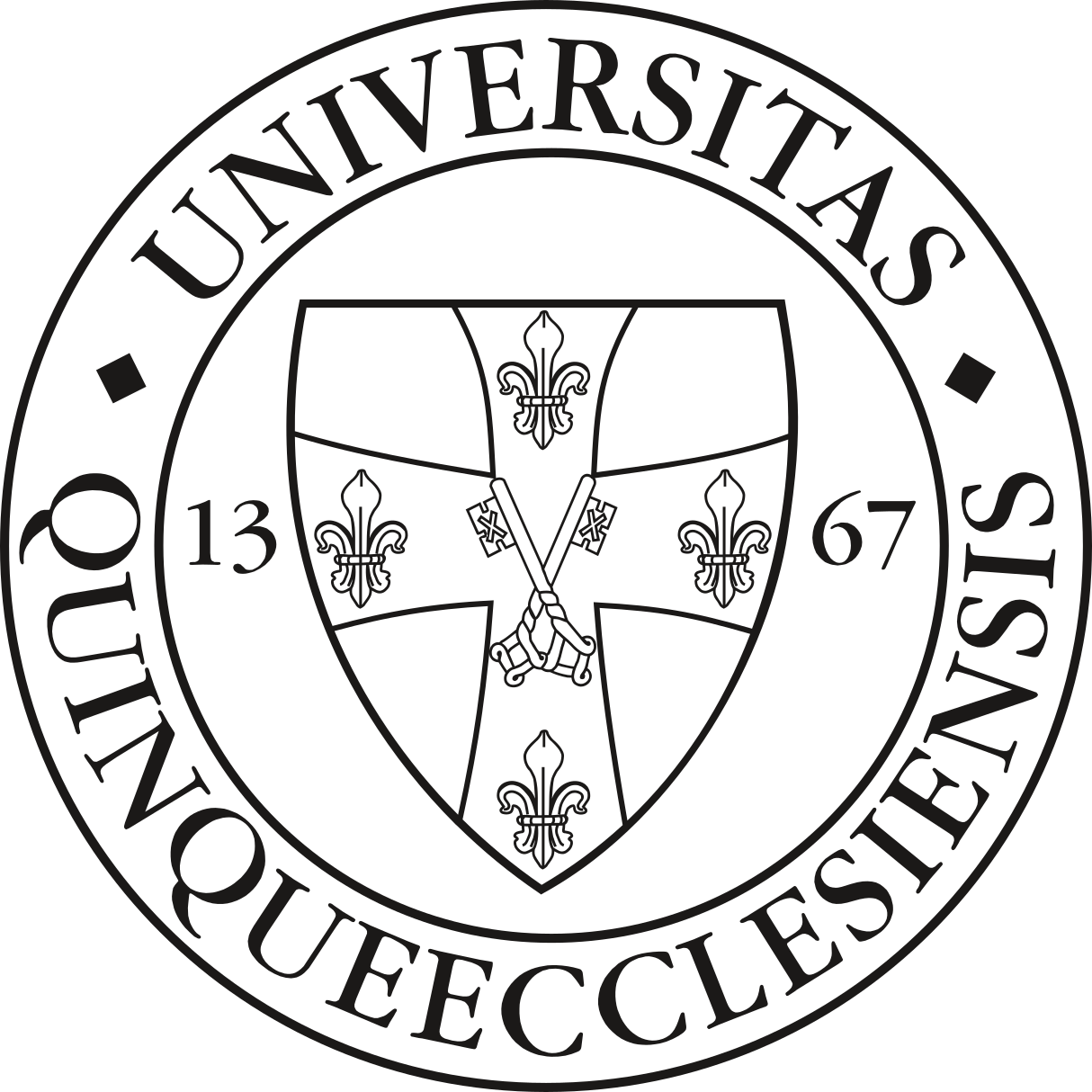 Témavezető: Dr. TÉMAVEZETŐ NEVE témavezető beosztásaKülső konzulens: Dr. TÉMA VEZETŐKészítette: SZERZŐ NEVE (Neptun kód)SZAK PÉCS, 2018